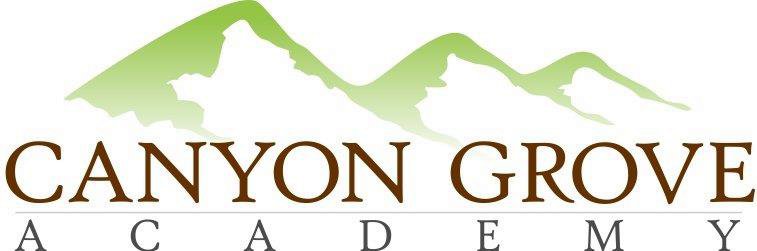 BOARD OF TRUSTEES REGULAR MEETING MINUTESAug 18, 2016 – 6:00 pm1. Call to Order6:17 pm by Gary FullmerIn attendance: Gary Fullmer, Heather Rogers, Penny Chinchay, Mardy Rich, Sheri Ebert, Lani Pili, Julie Adamic2. Public Comment PeriodNo comments made3. Consent Agenda: Approve Meeting minutes from June 2016Motion to Waive the reading of and approve the minutes from June 2016. By Mardy Rich. Heather Rogers seconded.  Motion carried unanimously.4. Board and Committee updatesUpdate given by board chair5.  School Administration updateUpdate given by admin team6.  Approval: Patrick Ditty as Trustee at Large effective Aug 19, 2016Motion to add Patrick Ditty as Trustee at Large effective Aug 19, 2016.  By Heather Rogers.  Seconded by Penny Chinchay.  Motion rescinded by Heather Rogers.  Seconded confirmed by Penny Chinchay.Motion to add Patrick Ditty as Trustee at Large and Policy Committee member effective Aug 19,2016.  By Mardy Rich.  Seconded by Penny Chinchay. Motion carried unanimously.7.  Executive Session: For the purpose of discussing the character, professional competence, or physical or mental health of an individual; discussing pending or reasonably imminent litigation; discussing the purchase, exchange, or lease of real property, discussing the deployment of security personnel, devices, or systems; or investigating allegations of criminal misconduct.None8.  Action from Executive Session, if any9.  Adjournment7:21 pm Motion to adjourn by Heather Rogers.  Seconded by Mardy Rich.